UNIVERSIDAD DE GUADALAJARA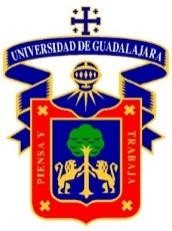 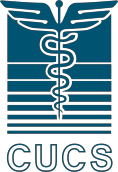 CENTRO UNIVERSITARIO DE CIENCIAS DE LA SALUD DOCTORADO EN GENÉTICA HUMANAINFORMACIÓN GENERAL DOCTORADO EN GENÉTICA HUMANAEl Doctorado en Genética Humana  (DGH) es  Directo, presencial, con dedicación exclusiva y enfocado a la investigación. Duración: 5 años. Ingresos con maestría deberán cursar el programa completo.Para los estudiantes del DGH no es posible obtener la certificación por el Consejo Mexicano de GenéticaManutención: el programa cuenta con el reconocimiento del Programa Nacional de Posgrados de Calidad (PNPC) por lo que se tramita beca CONACYT para su dedicación exclusiva al DGH. La designación de los fondos está supeditada al presupuesto federal y el otorgamiento de la beca, de ser favorecido, tarda un promedio de 4 a 6 meses (deposito retroactivo desde el mes de febrero). Si contó con apoyo CONACYT previo, el máximo tiempo de otorgamiento de beca son 48 meses.Publicación de la convocatoria anual: entre agosto y septiembre en la página del CUCS: http://www.cucs.udg.mx/Proceso de selección: noviembreLista de aceptados: diciembreInicio de ciclo escolar: enero Proceso de selección:Aprobación de examen de conocimientosAprobación de entrevista y presentación (especificada en la convocatoria)Evaluación psicométricaLíneas de Investigación:OncogenéticaTrastornos genéticos hematológicosDismorfología y enfermedadesCitogenética Clásica y MolecularVariación genética en individuos y poblaciones, farmacogenética y farmacogenómicaCostos: http://www.escolar.udg.mx/aranceles/costos-de-tramites-de-primer-ingresohttp://www.escolar.udg.mx/aranceles/costos-de-matricula-para-mexicanoshttp://www.escolar.udg.mx/aranceles/costos-de-matricula-para-extranjerosLos aspirantes deberán reunir los siguientes requisitos de ingreso (dictamen 2019)Título de Médico Cirujano y Partero, Biólogo, Químico Farmacéutico Biólogo, Químico Biólogo Parasitólogo, Bioquímico, Nutriólogo, Odontólogo u otra carrera afín al área de biomedicina; este documento debe ser expedido o reconocido por la Universidad de Guadalajara Constancia de terminación de servicio socialPromedio general mínimo de 80. Si proviene de una universidad extranjera, deberá considerarse el promedio equivalente, avalado por la Junta Académica del Programa*Documento probatorio del idioma inglés nivel B1 de acuerdo al marco común europeoCarta de motivos para el ingreso al doctoradoCarta Compromiso de dedicación de tiempo exclusivoEvaluación pisicométrica (aptitudes y manejo de estrés)Obtener una calificación global mínima de 80 como resultado del proceso de selección que incluye:Examen de conocimientos del área con calificación aprobatoriaPresentación de un tema en el campo de la Genética Humana designado por la Junta Académica para evaluar su capacidad de síntesis y pensamiento abstractoEntrevista por un comité ad hoc para conocer su interés, aptitudes y actitudes hacia la investigación Evaluación de su curriculum vitae Notas:1. Legalizar título y certificados por el Estado correspondiente, excepto egresados de Universidades del estado de Jalisco)2. Los trámites y documentación requerida ante control escolar deberán ser revisados y realizados por cada aspirante. Consultar: http://www.escolar.udg.mx3. *Para alumnos extranjeros, los documentos deben estar apostillados y si se encuentran en un idioma diferente al español traducidos por un perito traductor. Así mismo, se debe solicitar dictamen técnico a la Coordinación de Posgrado del Centro Universitario de Ciencias de la Salud. Aspirantes extranjeros verificar requisitos (legalización, traducción) en control escolar http. Consultar: http //www.escolar.udg.mx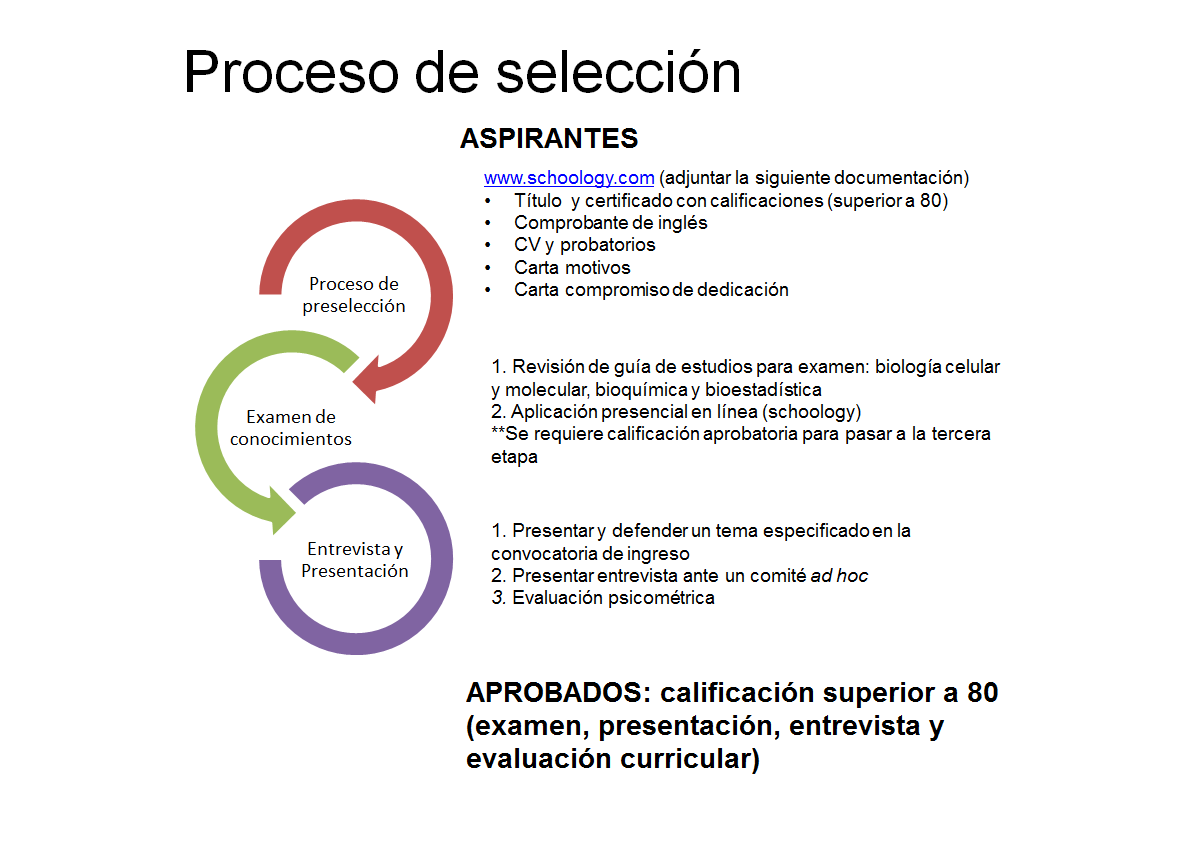 Medios de evaluación:De acuerdo a los artículos 51 y 52 del Reglamento General de posgrado y con el dictamen vigente del Doctorado, la Junta Académica correspondiente establece los siguientes medios de evaluación para seleccionar aspirantes:1.- Contar con el grado de Licenciado afín al área de Biomedicina                   2.- Presentar Título Profesional o la constancia de tramitación del mismo3.- Contar con un promedio general de 80 o su equivalente4.- Aprobar un examen de conocimientos5.- Comprobante que acredite el idioma ingles nivel B16.- Carta compromiso de dedicación de tiempo exclusivo7.- Carta de exposición de motivos para cursar el programa8.- Entrevista por un comité ad hoc9.- Presentación oral de un tema del área10.- Aprobar los demás requisitos publicados en la Convocatoria respectiva  Rubrica de evaluación: 1.- Examen de Selección 50%2.- Entrevista 40%3.- Evaluación Curricular 10%                               TOTAL: 100%La decisión final reflejará la ponderación global de los 3 medios de evaluación utilizados.CUPO PREVISTO:El dictamen vigente establece que los cupos máximos y mínimos para la apertura del programa son de 25 y 10 respectivamente. 